SAĞLIK BİLİMLERİ FAKÜLTESİ          	BÖLÜM BAŞKANLIĞINA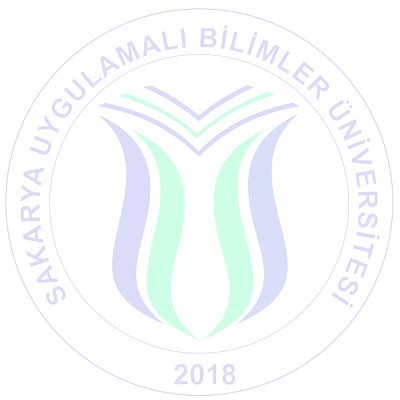 Fakültenizin	…………………..…………..	Bölümünde ……….………………...............	numaralı öğrencinizim. 20..-20.. Eğitim- Öğretim Yılı..……… (Güz/Bahar) Yarıyılında	Bölümüne Yandal Programı kapsamında başvurumun değerlendirilmesini talep ediyorum.             Bilgilerinize ve gereğini arz ederim.Bu Kısım Bölüm Başkanı Tarafından Doldurulacaktır.Yukarıda adı geçen öğrencinin Transkripti tarafımdan incelenmiş olup, belirtmiş olduğu programda Yandal sıralama listesine girmesinin (Uygun Olduğu/Uygun Olmadığı)	tarafımdan beyan olunur.Tarih: _ _  /_ _ / 20 Adı Soyadı İmzaEKLER:□ Transkript (Not Döküm Belgesi)Dilekçe Bölüm Kurulu ve Fakülte Yönetim Kurulunda kabul edildikten sonra işleme alınacaktır.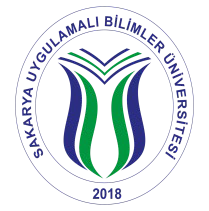 T.C.SAKARYA UYGULAMALI BİLİMLER ÜNİVERSİTESİ YANDAL BAŞVURU DİLEKÇESİAdı ve Soyadı:_ _ /_ _ / 20 İMZAT.C. Kimlik No.:_ _ /_ _ / 20 İMZAOkul Numarası:_ _ /_ _ / 20 İMZABölümü:_ _ /_ _ / 20 İMZAProgramı:_ _ /_ _ / 20 İMZACep. Tel. No.:_ _ /_ _ / 20 İMZAE-Mail Adresi:…………................ @subu.edu.tr_ _ /_ _ / 20 İMZAİkametgâhAdresi:_ _ /_ _ / 20 İMZAÖğrencinin aynı anda birden fazla ÇAP'a, ya da hem bir ÇAP hem de yandal programına kaydı yoktur.Uygun 🖵Değil 🖵Öğrenci …….. yarıyılında başvuru yapmaktadır. (En erken üçüncü ve en geç beşinci yarıyılın başındabaşvuru yapabilir)Uygun 🖵Değil 🖵Öğrenci anadal diploma programında bulunduğu döneme kadar tüm derslerini almış ve başarmıştır.Uygun 🖵Değil 🖵Öğrencinin genel ağırlıklı not ortalaması	dır. (En az 3.00 olması gerekmektedir)Uygun 🖵Değil 🖵Öğrenci anadal diploma programının ilgili sınıfında başarı sıralaması itibari ile en üst yüzde yirmisindebulunmaktadır.Uygun 🖵Değil 🖵Öğrencinin başvurusu kendi bölümünde açılan yandal programına değildir. (Kendi bölümünde açılan yandal programına başvuru yapamaz)Evet 🖵Hayır 🖵